MONTHLY NPC BOARD MEETING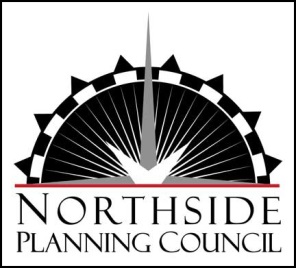 Wednesday, August 20, 2014  6:00–7:30 pm
WPCRC Meeting RoomAGENDAAnnouncementsApproval of Agenda/ Approval of MinutesBoard BusinessStrategic planning and fundraising planning timeline (Walt & Sue) 	City Emerging Opportunities grant – Race to Equity Forum (Karen)Treasurer’s Report Chair Report Board member fundraising contributionsBoard liaison assignments to NPC projects & programsNorth Star Award planning update – save Dec. 4th dateExecutive Director ReportNEDC Activities Happy HourShopKo building promotionsInteractive Northside mapDonor/volunteer management database purchaseExecutive SessionWrap-up and AdjournUpcoming meetings/eventsAugust 22 – Warner Beach House mural community painting day, 9 am - NoonAugust 25 – Entrepreneurs Happy Hour at FEED, 4:30 – 7 pmSept 6 (or 7) – Street Mural Community Painting Day – Knutson Drive circle, 8 am – 6 pmSept 7 – Warner Beach House mural community painting day, 9 am – NoonSept 10 – Northside United, 5:30 – 7 pm